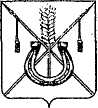 АДМИНИСТРАЦИЯ КОРЕНОВСКОГО ГОРОДСКОГО ПОСЕЛЕНИЯ КОРЕНОВСКОГО РАЙОНАПОСТАНОВЛЕНИЕот 07.11.2013   		                                     			  № 1122г. Кореновск О внесении изменения в постановление главы Кореновскогогородского поселения Кореновского района от 7 апреля 2008 года№ 111 «Об организации работы по оформлению документовна перевод жилого помещения в нежилое помещение и нежилого помещения в жилое помещение и на проведение переустройстваи (или) перепланировки жилого (нежилого) помещения»В связи с кадровыми изменениями в администрации Кореновского городского поселения Кореновского района, администрация Кореновского городского поселения Кореновского района п о с т а н о в л я е т:1. Внести в постановление главы Кореновского городского поселения Кореновского района от 7 апреля 2008 года № 111 «Об организации работы по оформлению документов на перевод жилого помещения в нежилое помещение и нежилого помещения в жилое помещение и на проведение переустройства и (или) перепланировки жилого (нежилого) помещения» изменение, изложив приложение № 1 в новой редакции (прилагается).2. Признать утратившим силу постановление администрации Кореновского городского поселения Кореновского района от 23 июня 2010 года № 479 «О внесении изменения в постановление главы Кореновского городского поселения Кореновского района от 7 апреля 2008 года № 111 «Об организации работы по оформлению документов на перевод жилого помещения в нежилое помещение и нежилого помещения в жилое помещение и на проведение переустройства и (или) перепланировки жилого (нежилого) помещения».   3. Общему отделу администрации Кореновского городского поселения Кореновского района (Воротникова) официально обнародовать настоящее постановление и разместить его на официальном сайте органов местного самоуправления Кореновского городского поселения Кореновского района в сети «Интернет».4. Постановление вступает в силу после его официального обнародования.Исполняющий обязанности главыКореновского городского поселенияКореновского района			    				                Р.Ф.ГромовПРИЛОЖЕНИЕк постановлению администрации Кореновского городского поселенияКореновского района              от 07.11.2013  №  1122«ПРИЛОЖЕНИЕ № 1к постановлению главы Кореновского городского поселенияКореновского районаот  07.04. 2008 года № 111СОСТАВприёмочной комиссии Кореновского городского поселения Кореновского района по приёмке помещения после завершения переустройства  и (или) перепланировки, и (или) иных работ для использования переведённого помещения в качестве жилого (нежилого) помещения и по приёмке помещения после завершения переустройства и (или) перепланировки жилого (нежилого) помещенияНачальник юридического отдела администрации Кореновского городского поселения Кореновского района                                                                       М.В.Омельченко  Громов Роман Филиппович- заместитель главы Кореновского городского поселения, председатель комиссии;МилославскаяМарина Григорьевна- начальник отдела архитектуры и градостроительства администрации муниципального образования Кореновский район, заместитель председателя комиссии (по согласованию);ЕвглевскаяСветлана Кирилловна- главный специалист муниципального бюджетного учреждения муниципального образования Кореновский район «Архитектура и градостроительство»», секретарь комиссии (по согласованию);Члены комиссии:Члены комиссии:КазаковаТатьяна Александровна- директор филиала государственного унитарного предприятия Краснодарского края «Крайтехинвентаризация» по Кореновскому району (по согласованию);Омельченко Марина Владимировна- начальник юридического отдела администрации Кореновского городского поселения;СолошенкоАлександр Геннадьевич- начальник отдела жилищно-коммунального хозяйства, благоустройства, земельных и имущественных отношений администрации Кореновского городского поселения;ЯковенкоАлександр Николаевич- главный специалист муниципального бюджетного учреждения муниципального образования Кореновский район «Архитектура и градостроительство» (по согласованию).